Государственное природоохранное учреждение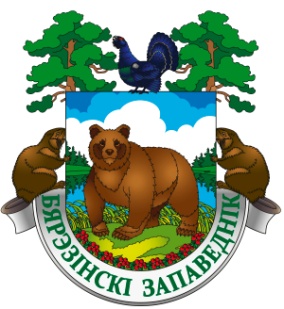 «Березинский биосферный заповедник»Витебская обл., Лепельский р-н, д. Домжерицы, ул. Центральная, д. 3 тел. +375 (2132) 37744, 37742 (факс) e-mail: tourism@berezinsky.by  сайт: www.berezinsky.by 
Березинский биосферный заповедник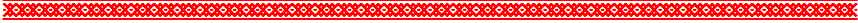 приглашаетна двухдневный тур  «Купальский Сон: 4.0»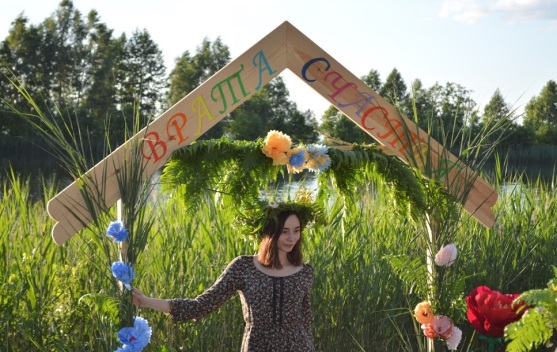 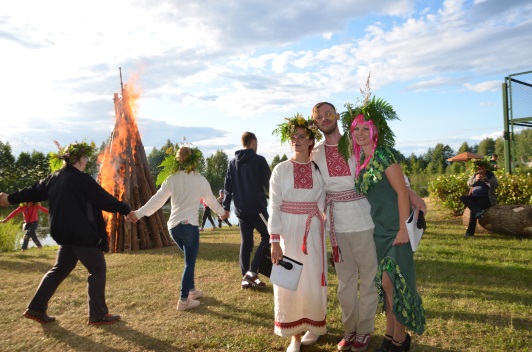 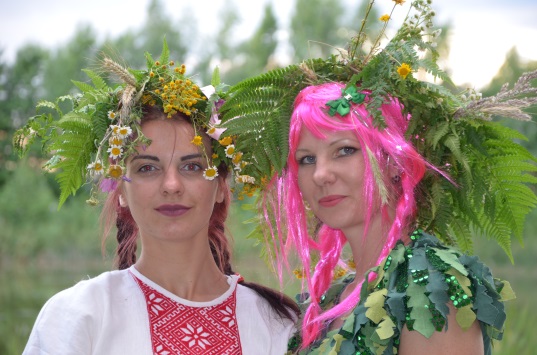 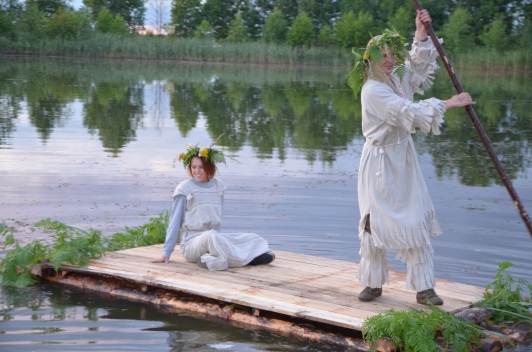 Купальские обряды, пения, танцы, хороводы, гадания, игры от этнографического клуба “Кола”.Катание на плоту, мастер-класс по плетению купальских венков, поиск “Папараць кветкi“.Бонусы и сюрпризы! Информация и бронирование:тел.: +375 (2132) 37730, +375 (44) 5545552	 e-mail: tourism@berezinsky.byp.s. как это было в 2019 году: https://berezinsky.by/news-detail/?ELEMENT_ID=821Хорошего отдыха!                            10 июля10 июля после 12:00    Заселение в гостиничный комплекс «Сергуч»      (При себе иметь паспорт) 14:00   Экскурсия в Музее Мёда  15:00   Экскурсия в Музее Мифологии  16:00   Обед на свежем воздухе в беседке ГК «Сергуч» 17:30   Трансфер к озеру Плавно. Сбор у ГК «Сергуч» 18:00 - 21:00    Праздничная программа «Купальский Сон» (на берегу оз.Плавно)21:00   Трансфер к ГК «Сергуч». Сбор у КПП «Плавно»11 июля11 июля09:00    Завтрак в ресторане «Сергуч»11:00   Экскурсия по экотропе «По лесной заповедной тропе»12:30   Экскурсия в вольерах «Лесной зоопарк и зоопарк домашних животных 14:00Обед в ГК «Сергуч»до 18:00   ОтъездСтоимость тура:         Проживание в гостиничном комплексе «Сергуч»- Однокомнатный двухместный номер «Стандарт» - 70 BYN/ номер- Двухкомнатный двухместный номер «ДеЛюкс» - 90 BYN/ номер- Двухкомнатный двухместный номер «Романтический» - 95 BYN/ номер - Трёхкомнатный четырехместный номер «Семейный» - 150 BYN/ номер Так же включено - Питание (завтрак, 2 обеда) – 38 BYN / чел- Информационная услуга – 2 BYN/ чел- Программа  «Купальский сон»  – 12 BYN/взрослый, 5 BYN/детский - Трансфер к оз. Плавно и обратно – 3 BYN / чел- Экскурсии в Музее меда, в Музее мифологии, в вольерах, по экотропе -  25 BYN/взрослый, 19 BYN/детскийИТОГО: от 115 BYN / чел